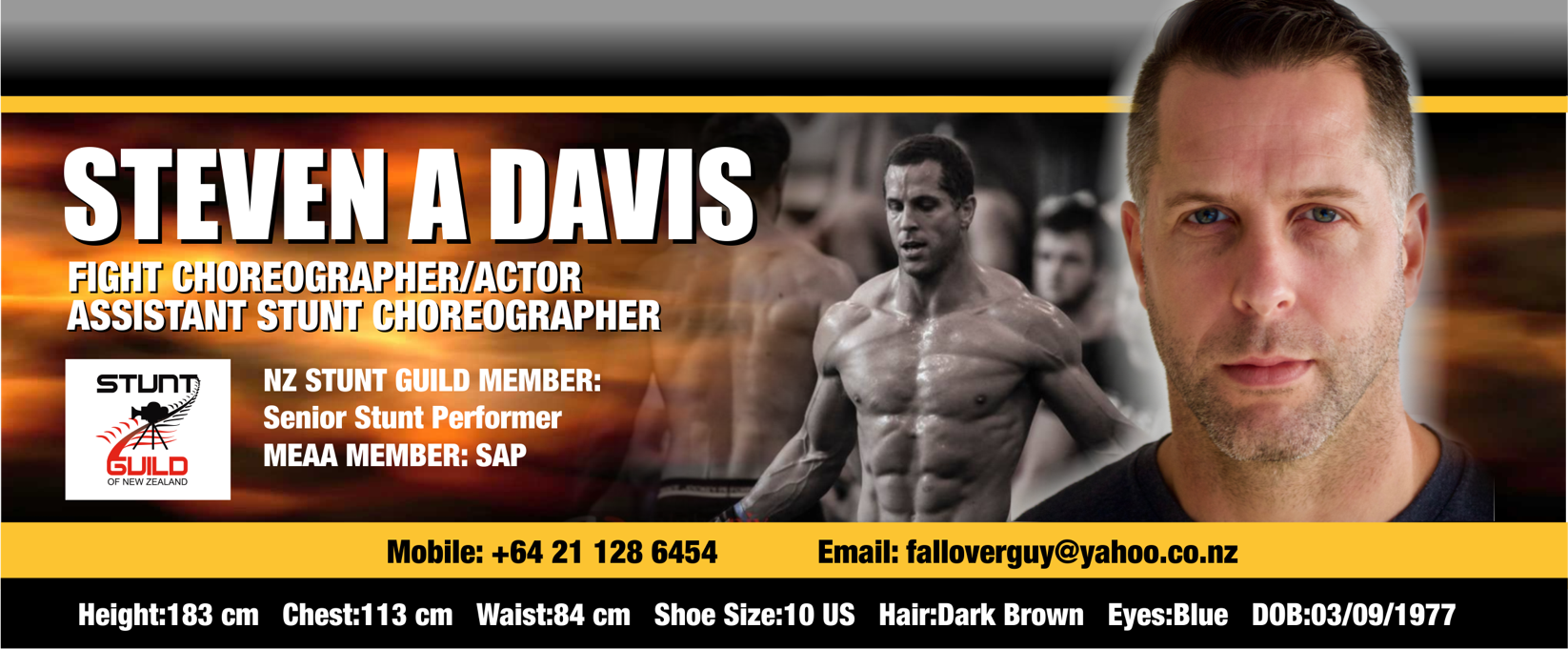 CAT.	PRODUCTION 				ROLE/CREDITS				YEARTV 	The Shannara Chronicles: S2  		Fight Choreographer/Ass. Stunt Coordinator 	2017 FF	Mohenjo Daro 				Fight Choreographer 				2015FF	The Hobbit: The Battle of Five Armies 	Stunt Dbl/Additional Sword Master		2013FF	The Hobbit: The Desolation of Smaug 	Stunt Dbl/Add. Sword Master 			2011-2013FF	The Warriors Way 			Stunt Dbl/Performer/Fight Assist 		2007-2008 STUNT PERFORMER EXPERIENCECAT.	PRODUCTION 				ROLE/CREDITS				YEARTV	Warrior					Stunt Performer					2018FF 	Thugs of Hindostan 			Lead Stunt Dbl 					2018SF 	Do No Harm 				Stunt Performer 				2016FF	Ghost in the Shell 			Lead Stunt Dbl 					2016FF	Gods of Egypt 				Lead Stunt Dbl 					2014FF	The Hobbit: An Unexpected Journey 	Stunt Performer 				2011-2013FF	Vertical Limit 				Stunt Performer 				1999-2000 TV	Step Dave 				Stunt Actor 					2013TV	Spartacus: War of the Damned 		Stunt Dbl/Performer 				2012TV	Power Rangers: Samurai 		Stunt Performer					2010-2011 TV	Spartacus: Gods of the Arena 		Stunt Dbl/Actor 					2010 TV	Spartacus: Blood and Sand 		Stunt Dbl/Performer 				2009 TV	Power Rangers: RPM 			Stunt Dbl/Performer 				2008-2009 TV	Power Rangers: Jungle Fury 		Stunt Performer	 				2008TV 	Cleopatra 2525 				Stunt Performer 				1999 TV	Xena: Warrior Princess 			Stunt Performer 				1998-1999 TV	Hercules: The Legendary Journeys 	Stunt Performer 				1998 TVC	Maritime NZ ‘Jacket’ 			Stunt Dbl 					2013TVC	Rabo Bank ‘Dojo’ 			Stunt Performer 				2007 TVC	ACC ‘Stair fall’ 				Stunt Actor 					2003 TVC	Mars Bars ‘Kick’ 			Stunt Actor 					2002 ACTING EXPERIENCECAT.	PRODUCTION 				ROLE/CREDITS				YEARFF	Meg 					Speed Boat 1st Crewman 			2016TV	Power Rangers: Samurai 		Jayden’s Father 				2011TV	Spartacus: Gods of the Arena 		Indus 						2011TV	This Is Not My Life 			Gordon Leach (core cast) 			2010TV	Go Girls 				Campbell 					2010CAT.	PRODUCTION 				ROLE/CREDITS				YEARSF	Take  					Writer/Director 					2005SF	Bigger Fish 				Writer/Director 					2004SF	The Fanimatrix: Run Program 		Writer/Producer 				200322 Years Martial Arts - Wushu, Kung Fu, Tae Kwon Do, Capoiera, Judo PADI Divemaster - (includes Rescue Diver) Vertical Horizonz Group (Industry Courses) EWP, Fall Arrest Systems, Fire Safety, Health and Safety, Workplace First Aid, Advanced Driving Rally Drive NZ Ltd - Two Day Rally School Workplace Medic First - Aid Medic One SourceBachelor of Performing & Screen Arts Graduate Meisner Acting TechniqueTim Wong (NZSG Stunt Coordinator) +64 21 874 270  gwanga@xtra.co.nzGlenn Boswell (SAG/MEAA Stunt Coordinator) +61 412 131 111 glennboswell@mac.comAugie Davis (NZSG Stunt Coordinator) +64 21 799 889 ginger.reef@xtra.co.nz